Page 233. Exercice 14.Dans chaque cas, indique si les droites (AB) et (OT) sont parallèles. Justifie ta réponse.Figure 1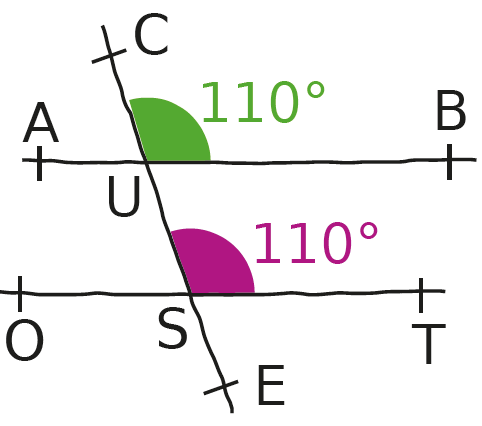 Dans chaque cas, indique si les droites (AB) et (OT) sont parallèles. Justifie ta réponse.Figure 2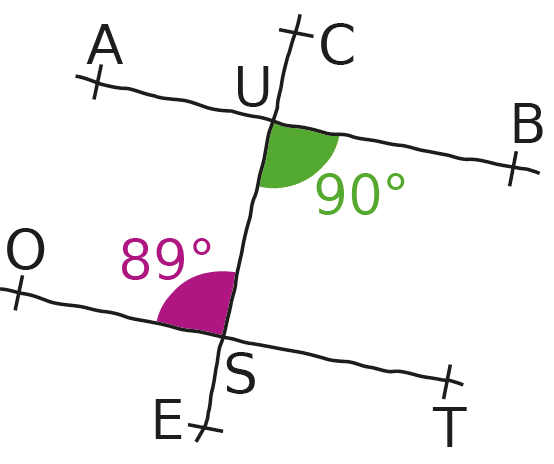 